A systematic investigation on physical properties of spray pyrolysis fabricated CdS thin films for opto-nonlinear applications: an effect of Na dopingM. Aslam Manthrammela,b, Mohd. Shkir*a,b, S. Shafikc, Mohd. Anisd, S. AlFaify*a,baResearch Center for Advanced Materials Science (RCAMS), King Khalid University, Abha 61413, Saudi ArabiabAdvanced Functional Materials & Optoelectronics Laboratory (AFMOL), Department of Physics, Faculty of Science, King Khalid University, Abha 61413, Saudi ArabiacThin Film Physics Laboratory, Department of Physics, Electronics and Photonics, Rajarshi Shahu Mahavidyalaya, Latur, 413512 Maharashtra, IndiadDepartment of Physics and Electronics, Maulana Azad College of Arts, Science and Commerce, Aurangabad, 431001, Maharashtra, IndiaCorresponding author*Dr. Mohd. ShkirAssociate ProfessorKing Khalid University, Abha, KSAPhone: 966530683673E-mail: shkirphysics@gmail.com, shkirphysics@gmail.com; salfaify@kku.edu.sa 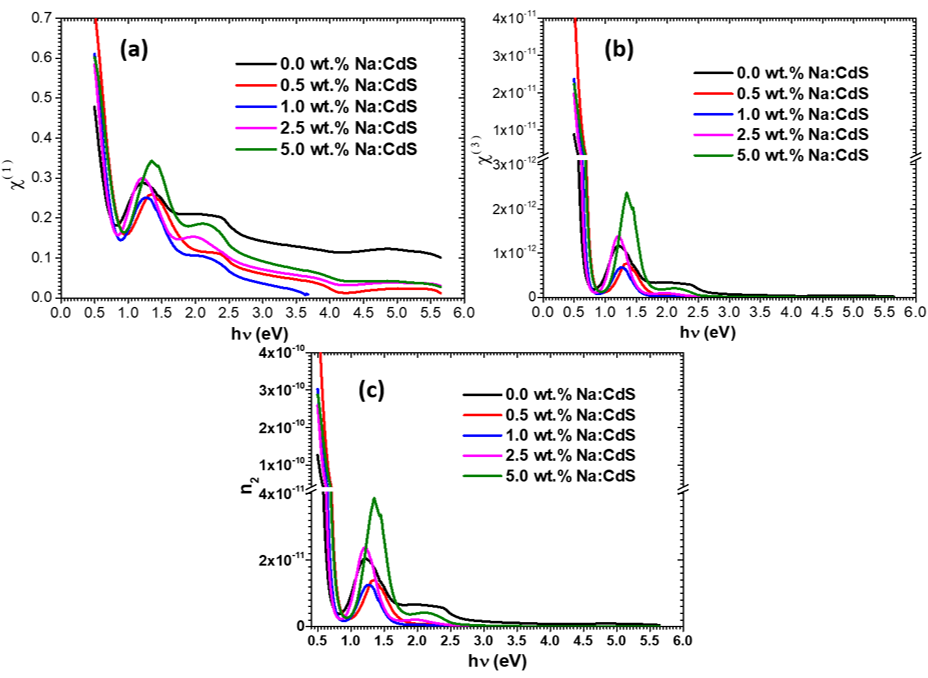 Fig. 1S (a&b) χ(1) and χ(3) and (c) n2 vs. hυ(eV) plots for all NaxCd1-xS films 